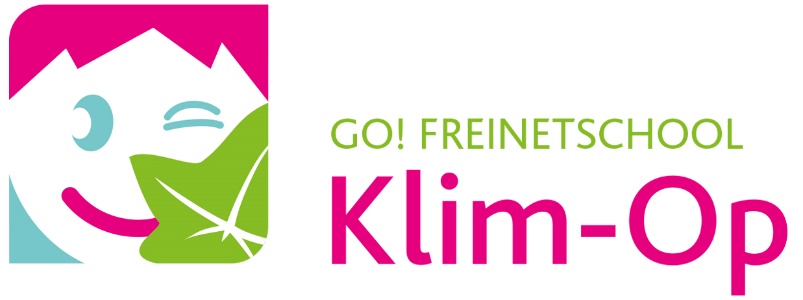 Lesvrije dagen schooljaar2021-2022Vaste verlofdagen :  Vaste verlofdagen :  Herfstvakantiezaterdag 30/10/21 t.e.m. zondag 7/11/21Wapenstilstanddonderdag 11/11/21Kerstvakantiezaterdag 25/12/21 t.e.m. zondag 8/1/22Krokusvakantiezaterdag 26/2/22 t.e.m. zondag 6/3/22Paasvakantiezaterdag 2/4/22 t.e.m. maandag 18/4/22Feest v.d. arbeidzondag 1/5/22Hemelvaartweekenddonderdag 26/5/22 t.e.m. zondag 29/5/22Pinkstermaandagmaandag 6/6/22Facultatieve verlofdagen :- 25 mei 2022- 7 en 8 juni 2022Facultatieve verlofdagen :- 25 mei 2022- 7 en 8 juni 2022Pedagogische studiedagen / klassenraden/….- PS 1: 29 september 2021- PS 2: 15 december 2021- PS 3: 9 februari 2022Pedagogische studiedagen / klassenraden/….- PS 1: 29 september 2021- PS 2: 15 december 2021- PS 3: 9 februari 2022